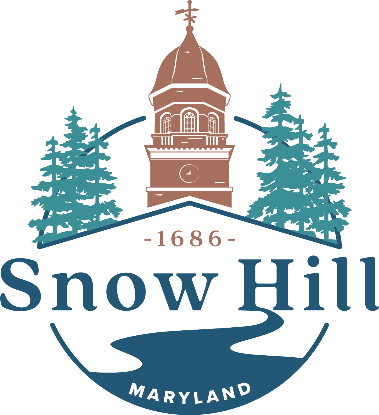 MAYOR AND TOWN COUNCILSpecial Meeting MinutesThursday, August 10th, 20235:30pm – Regular Session								A Special Meeting of the Mayor and Town Council of Snow Hill, Maryland was held at The Old Fire House on Green Street on Thursday, August 10th, 2023. Mayor Mike Pruitt and Town Manager Rick Pollitt were absent due to prior commitments.PUBLIC OFFICIALS PRESENTCouncilmember Janet SimpsonCouncilmember Diana WalshCouncilmember Margaret Ann FletcherSTAFF IN ATTENDANCECarol Sullivan, Executive AdministratorJerry Jeffra, ClerkAndy McGee, Police Department Chief******************************************************************************Call to OrderIn the absence of the Mayor, senior Councilmember Simpson called the meeting to order at 5:32pm.Unfinished Business: Consideration of a letter from the Town Council to State Superintendent of Schools Mohammed Choudhury regarding an incident at Snow Hill High School.The sole agenda item was to consider the request from Eddie Lee for the Council to submit a letter to the State Superintendent of Public Schools in regard to an incident at Snow Hill High School earlier this year.  It was noted that Mayor Pruitt has already submitted his own letter over his signature.  The Council made several edits to a draft document prepared by Town Manager Pollitt from suggestions made by individual Council members and confirmed their wish to send the letter to additional recipients.Councilmember Fletcher made a motion to accept the letter with edits and send it to State Superintendent of Schools Mohammed Choudhury with copies to Governor Wes Moore, State Board of Education President Clarence Crawford and members, and former State Superintendent of Schools Nancy S. Grasmick. The motion was seconded by Councilmember Walsh and unanimously adopted.Public CommentEddie Lee asked if the final version would be sent out today, to which the council replied in the affirmative.Adjournment Councilmember Walsh made a motion to adjourn. Seconded by Councilmember Fletcher and passed unanimously. The time was 6:04pm.		Respectfully Submitted,		Jerry Jeffra		Clerk INAMEAYENOABSTAINRECUSEDABSENTMargaret Ann FletcherXJanet SimpsonXDiana WalshXTALLY3NAMEAYENOABSTAINRECUSEDABSENTMargaret Ann FletcherXJanet SimpsonXDiana WalshXTALLY3